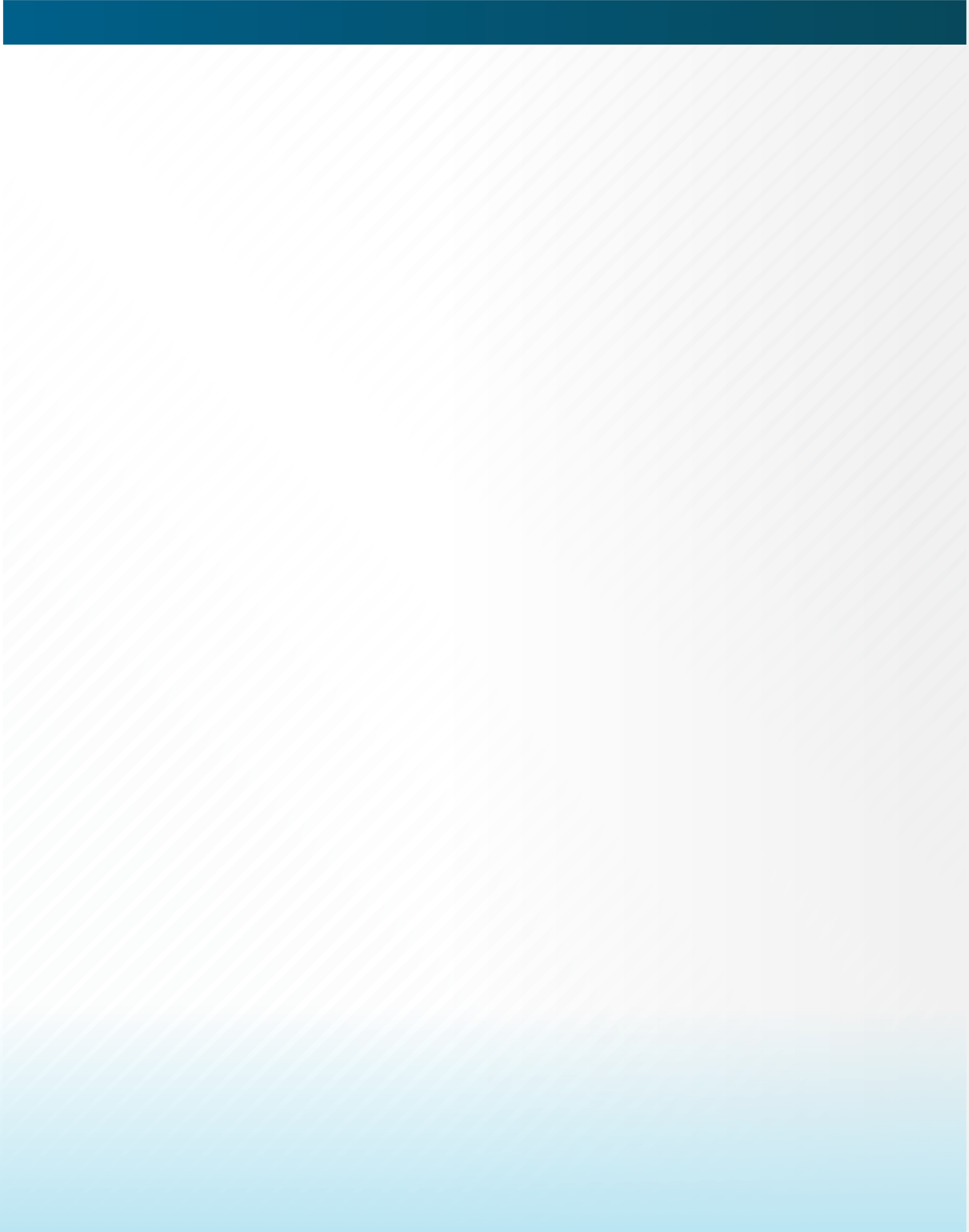 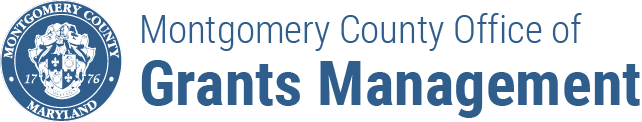 FY24 ENHANCED MOBILITY GRANTS PROGRAM APPLICATION CHECKLISTCheck whether your application is complete after completing it and prior to submission.HAVE YOU SUBMITTED ALL REQUIRED DOCUMENTS AND CHECKED WHETHER YOU UPLOADED THE CORRECT ATTACHMENTS?ARE YOUR APPLICATION MATERIALS RESPONSIVE TO THE NOFO REQUIREMENTS?IRS Tax Exempt Determination LetterMost recent form 990/e-Postcard Current board list with names, affiliation, and contact information Project NarrativeProject Budget and Budget NarrativeThe Montgomery Funding Request matches the total budgeted amount in your budgetYour budget clearly delineates capital and operating expenses and contains detailed cost information for the proposed expensesYour overall funding request DOES NOT exceed $105,000. The capital expenses, if any, are no more than $65,000. The operating expenses, if any, are no more than $40,000 